ROLANDO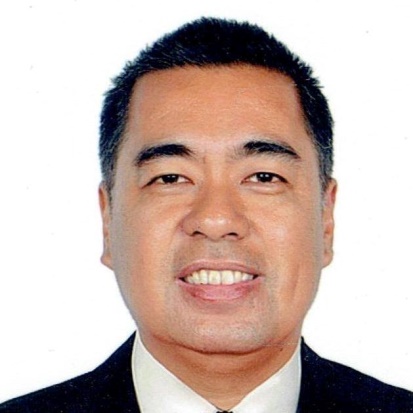 ROLANDO.354876@2freemail.com 	 Objective :  To be able to pursue a career and further enhance my skill and knowledge as a                         young professional.PROFESSIONAL EXPERIENCESPosition:                    SCHOOL REGISTRARCompany:                 STI COLLEGE PARANAQUELocation:                  Paranaque City, PhilippinesDuration of Stay:     January 2011 – June 2016JOB DESCRIPTIONPrepares the necessary reports required by STI and government agencies such as TESDA, CHED and DEPEDList of On-going ClassesList of Students with Delinquent PaymentsEnrollment ListStudent JacketsInventory of Student CredentialsEnsures the completeness of all student records & data in the school fileEnsures that student services pertaining to the student records are delivered properly & efficiently Authentication of student’s records & validation of credentials of transfereesAssess the amount of the fees to be paid by the studentsSuggest & reviews policies related to student services & record keepingPerpetual monitoring of the number of the on-going studentsPrepares the student’s examination permit Post students payments to Registration FormMaintains the List of Students with Delinquent Payments & Account Receivable SystemPosition:                     SCHOOL REGISTRARCompany:                  CIIT COLLEGE OF ARTS & TECHNOLOGYLocation:                   Tomas Morato, Quezon City, PhilippinesDuration of Stay:      November 2005 – December 2010JOB DESCRIPTIONEnforces government & school regulation regarding entrance requirements, enrollment, load, transfer, promotions, subject sequence, graduation, suspension or dismissal of students & other disciplinary measuresConsolidates & submits schedules of classes each semester by Head of AcademicsDetermines admission, course requirements, transfer, graduation & other pertaining to student accountingAssist in the revision of various school curriculaMaintains good public relations with general publicSet qualification for personnel recruitmentApprises staff policies, rules and regulations issued from time to time by the school administration or by CHEDPosition:                          REGISTRAR STAFF/ RECORDS CUSTODIANCompany:                       KESTER GRANT COLLEGE PHILIPPINESLocation:                         Quezon Ave, Quezon City, PhilippinesDuration of Stay:           January 2000 – October 2005JOB DESCRIPTIONAssist the students in acquiring their documents (Diploma, NCLEX, Transcript of Records, Certificates, etc.)Assist the students in acquiring school form/s (Special Exam, Dropping, Withdrawal, Leave of Absences, Request forms, etc. )Collecting admission requirements (Official TOR, NSO Birth Certificates, pictures, etc.) from the Office of the Guidance Counselor for safekeeping Updates students records and make summary reports, ensuring that filing system of the document holdings are intact and maintained in good order and conditionServes as Liasion Officer to CHED/PRC/ CSC and other government institutions in submitting & receiving important documentsAssist visitors/ incoming students for inquiries/school informationServes as a Academic Evaluator for the incoming transferees/ degree holderServes a Documentation Officer for Special School Events/ActivitiesServes as the Assistant to the RegistrarWorks other functions/responsibilities that will be assigned to me by the RegistrarEDUCATIONAL ATTAINMENTTertiary:  MAPUA INSTITUTE OF TECHNOLOGYLocation:  Intramuros, ManilaDate Graduated: October 1999Course: B.S. INDUSTRIAL ENGINEERINGSecondary: SAN BEDA COLLEGE Location: Mendiola, ManilaDate Graduated: March 1994NCEE Result: 94%Primary: SAN BEDA COLLEGELocation: Mendiola, ManilaDate Graduated: March 1990